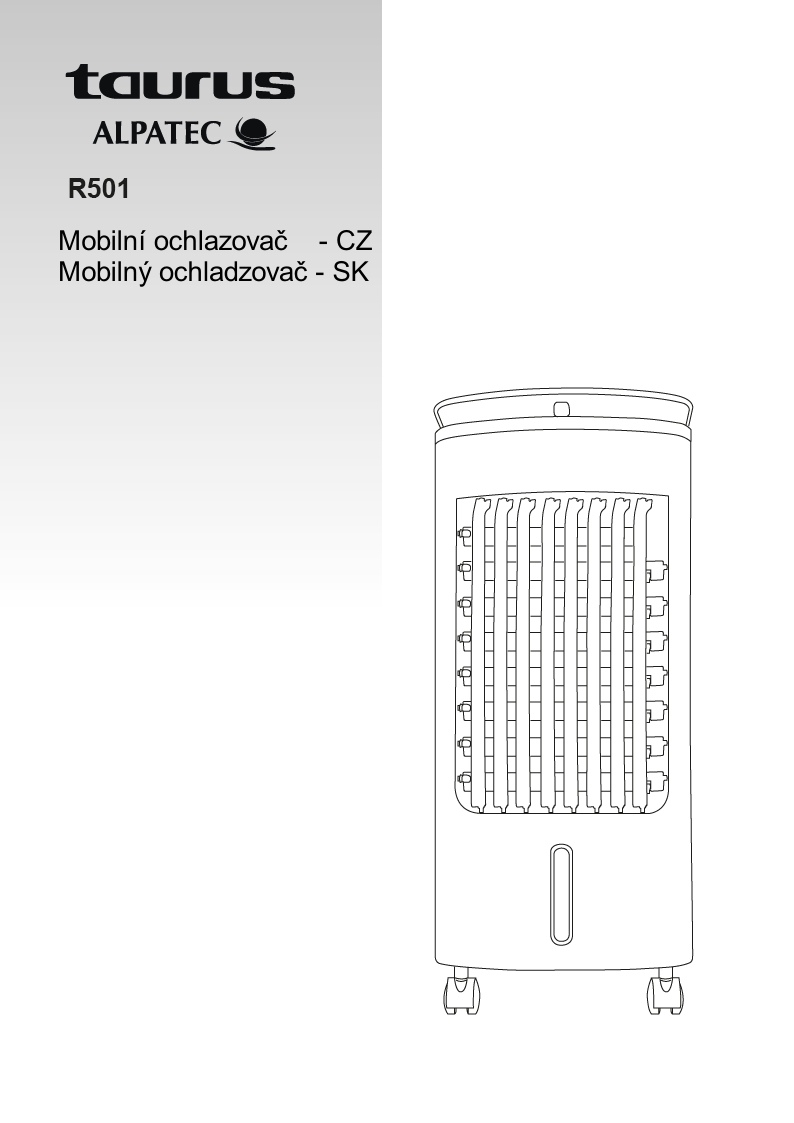 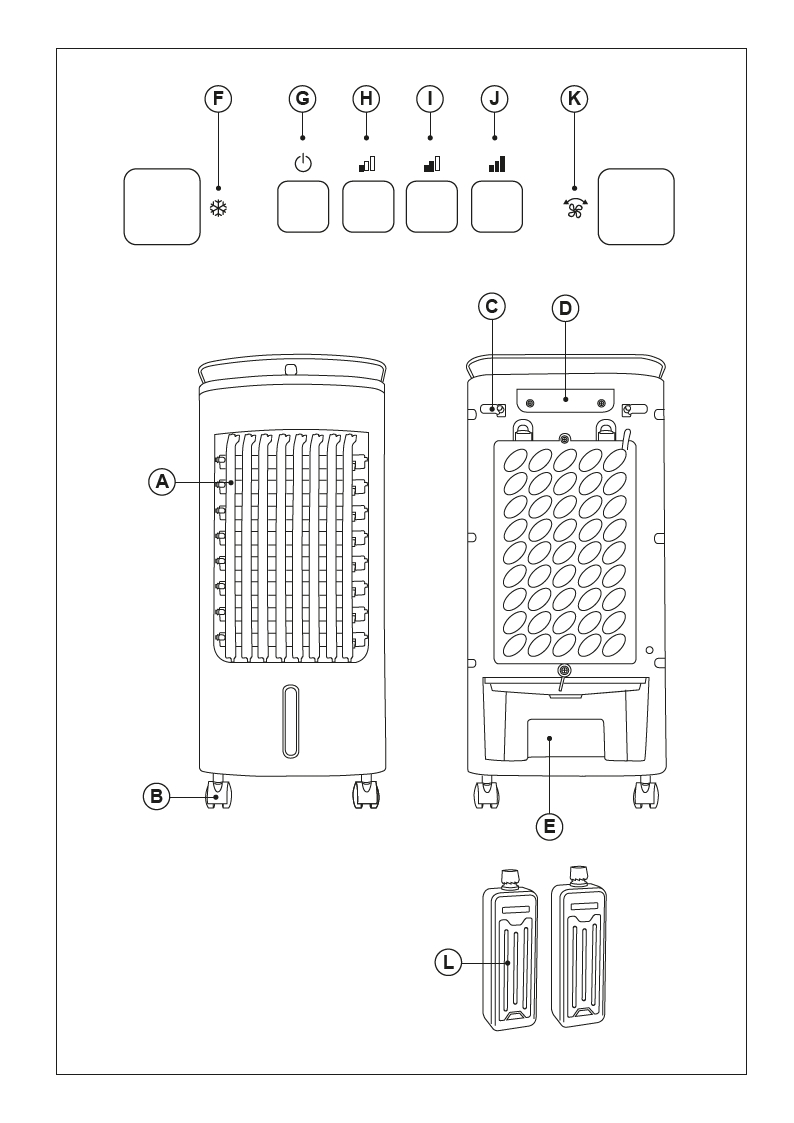 Evaporační ochlazovač vzduchuR 501Vážený zákazníku,děkujeme za zakoupení výrobku značky TAURUS. Díky použitým technologiím, designu a výkonu a skutečnosti, že výrobek přesahuje předepsané normy kvality, Vám můžeme garantovat dlouhou životnost a spokojenost s jeho používáním.POPISA 	Výstup vzduchuB 	KolečkaC	Úchyt přívodního kabeluD	Madla k přenášeníE	Vodní zásobníkF	Osvěžování / ZvlhčováníG	VypínačH	Rychlost 1I	Rychlost 2J	Rychlost 3K 	Oscilace lamelL	Ochlazovací kontejneryPokud model vašeho spotřebiče nemá příslušenství popsané výše, můžete jej také zakoupit samostatně od servisního střediska.OBSLUHA A PÉČEPřed každým použitím přístroje úplně rozviňte síťový kabel.Nepoužívejte spotřebič bez správně nainstalovaného příslušenství.Spotřebič nepoužívejte, nepracuje-li vypínač On/off správně.Pokud je spotřebič překlopený, nepoužívejte jej.Vždy spotřebič odpojte z elektrické sítě, když není používán, nebo před jeho údržbou. Uchovávejte spotřebič mimo dosah dětí a/nebo osob se sníženými psychickými, senzorickými nebo mentálními schopnostmi, nebo s nedo-statkem zkušeností a znalostí. Zajistěte, aby prach, nečistoty nebo jiné cizí objekty neblokovaly výstup vzduchu.Nikdy nenechávejte spotřebič připojený a bez dozoru, pokud se nepo-užívá. To šetříenergii a prodlužuje životnost spotřebiče.INSTALACEUjistěte se, že jste odstranili veškerý obalový materiál ze zařízení.Před instalací nebo montáží se ujistěte, že je ventilátor vypnutý a odpojený ze sítě.Ujistěte se, že je spotřebič ve vodorovné poloze vzhledem k podlaze.Přívodní šňůra musí být snadno přístupná, aby šlo přístroj odpojit v případě nouze.MONTÁŽ KOLEČEKPro potřeby montáže koleček otočte spotřebič čelem k podlaze.Zafixujte kolečka do děr nacházejících se v základně spotřebiče.Znovu postavte spotřebič tak, aby bylo možné prověřit správnou funkci koleček.NÁVOD K POUŽITÍPOUŽITÍPřed zapojením přístroje úplně rozviňte síťový kabel.Zapojte spotřebič do elektrické sítě.Postavte spotřebič tak, aby proud vzduchu směroval v požadovaném směru.Spusťte spotřebič za použití jednoho voličů rychlosti (H / I / J).FUNKCE OTÁČENÍFunkce otáčení umožňuje směrovat tok proudění vzduchu z přístroje tak, aby se automaticky otáčel v rozsahu 75o.Chcete-li tuto funkci aktivovat, stiskněte tlačítko (K).Chcete-li tuto funkci deaktivovat, postupujte setejně jako při zapnutí ale v opačném pořadí.FUNKCE OSVĚŽOVÁNÍ / ZVLHČOVÁNÍChcete-li tuto funkci aktivovat, stiskněte tlačítko (F).Chcete-li tuto funkci deaktivovat, postupujte setejně jako při zapnutí ale v opačném pořadí.Tuto funkci neaktivujte, není-li v zásobníku žádná voda, nebo je-li hladina vody pod minimální ryskou. Pro zchlazení osvěžovaného vzduchu umístěte do vodního zásobníku namrazené ochlazovací kontejnery (L)POTÉ CO JSTE DOKONČILI PRÁCI SE SPOTŘEBIČEMZastavte spotřebič vypínačem (G).Odpojte spotřebič z elektrické sítě.Vyčistěte spotřebič.ÚCHYT PŘÍVODNÍHO KABELUTento spotřebič má úchyt přívodního kabelu na zadní části těla (C).TRANSPORTNÍ RUKOJEŤTento spotřebič má rukojeť na zadní části těla, což usnadňuje pohodlnou přepravu. (D)BEZPEČNOSTNÍ TEPELNÁ POJISTKASpotřebič je vybaven pojistkou, která jej chrání před přehřátím.ČIŠTĚNÍPřed zahájením čištšění odpojte spotřebič od elektrické sítě a nechte jej vychladnout.Zařízení očištěte vlhkou látkou s pár kapkami čistícího prostředku, a poté osušte.K čištění zařízení nepoužívejte rozpouštědla nebo kyselé či zásadité čistící prostředky, jako jsou bělidla, ani brusné čistící prostředky.Nikdy neponořujte spotřebič do vody ani jiné tekutiny, ani jej neumisťujte pod tekoucí vodu V případě, že není spotřebič řádně čištěn, jeho povrch se může zhoršit a neodvrtně ovlivnit délku životnosti spotřebiče a spotřebič může být nebezpečné používatMobilný ochladzovač - SKR 501Vážený zákazník,ďakujeme za zakúpenie výrobku značky TAURUS. Vďaka použitým technológiám, dizajnu, výkonu a skutočnosti, že výrobok presahuje predpísané normy kvality, Vám môžeme garantovať dlhú životnosť a spokojnost s jeho používaním. POPISA 	Výstup vzduchuB 	KolieskaC	Úchyt prívodného káblaD	Prenosné rukoväteE	Vodný zásobníkF	Osviežovanie / ZvlhčovanieG	VypínačH	Rýchlosť 1I	Rýchlosť 2J	Rýchlosť 3K 	Oscilácie lamielL	Ochladzovací kontajneryAk model vášho spotrebiča nemá príslušenstvo popísané vyššie, môžete ho tiež zakúpiť samostatne od servisného strediska.OBSLUHA A STAROSTLIVOSŤ:Pred každým použitím prístroja úplne rozviňte sieťový kábel.Nepoužívajte spotrebič bez správne nainstalovaného príslušenstva.Spotrebič nepoužívajte, ak nepracuje vypínač On / off správne.Ak je spotrebič preklopený, nepoužívajte ho.Vždy spotrebič odpojte z elektrickej siete, keď nie je používaný, alebo pred jeho údržbou.Uchovávajte spotrebič mimo dosahu detí a / alebo osôb so zníženými psychickými, senzorickými alebo mentálnymi schopnosťami, alebo s nedo-statkom skúseností a znalostí.Zaistite, aby prach, nečistoty alebo iné cudzie objekty neblokovali výstup vzduchu.Nikdy nenechávajte spotrebič pripojený a bez dozoru, pokiaľ sa nepoužíva. To šetříenergii a predlžuje životnosť spotrebiča.INŠTALÁCIA:Uistite sa, že ste odstanili všetok obal zo spotrebiča.Pred inštaláciou alebo montážou sa uistite, že je ventilátor vypnutý a odpojený zo siete.Uistite sa, že je spotrebič vo vodorovnej polohe vzhľadom k podlahe.Prívodný šnúra musí byť ľahko prístupná, aby išlo prístroj odpojiť v prípade núdze.MONTÁŽ KOLIESOKPre potreby montáže koliesok otočte spotrebič čelom k podlahe.Zafixujte kolieska do dier nachádzajúcich sa v základni spotrebiča.Znovu postavte spotrebič tak, aby bolo možné preveriť správnu funkciu koliesok.NÁVOD NA POUŽITIEPOUŽITIEPred zapojením prístroja úplne rozviňte sieťový kábel.Zapojte spotrebič do elektrickej siete.Postavte spotrebič tak, aby prúd vzduchu smeroval v požadovanom smere.Spustite spotrebič za použitia jedného voličov rýchlosti (H / I / J).FUNKCIE OTÁČANIAFunkcia otáčania umožňuje smerovať tok prúdenia vzduchu z prístroja tak, aby sa automaticky otáčal v rozsahu 75o.Ak chcete túto funkciu aktivovať, stlačte tlačidlo (K).Ak chcete túto funkciu deaktivovať, postupujte setejně ako pri zapnutí ale v opačnom poradí.FUNKCIA OSVIEŽOVANIA / ZVLHČOVANIAAk chcete túto funkciu aktivovať, stlačte tlačidlo (F).Ak chcete túto funkciu deaktivovať, postupujte setejně ako pri zapnutí ale v opačnom poradí.Túto funkciu neaktivujte, ak nie je v zásobníku žiadna voda, alebo ak je hladina vody pod minimálnu ryskou.Pre schladenie osvěžovaného vzduchu umiestnite do vodného zásobníka namrazená ochladzovací kontajnery (L).POTOM ČO STE DOKONČILI PRÁCU SO SPOTREBIČOM:Vypnite spotrebič za použitia Vypínača (G).Odpojte spotrebič zo siete.Vyčistite spotrebič.ÚCHYT PRÍVODNÉHO KÁBLATento spotrebič má úchyt prívodného kábla na zadnej časti tela (C).TRANSPORTNÁ RUKOVÄŤTento spotrebič má rukoväť na zadnej časti tela, čo uľahčuje pohodlnú prepravu. (D)BEZPEČNOSTNÁ TEPELNÁ POISTKASpotrebič je vybavený poistkou, ktorá ho chráni pred prehriatím.ČISTENIE:Pred začatím čistenia odpojte spotrebič od elektrickej siete a nechajte ho vychladnúť.Spotřeibič čistite vhkým handričkou s pomocou niekoľkých kvapiek čistiaceho prostriedku a potom vysušte.Na čistenie zariadenia nepoužívajte rozpúšťadlá alebo kyslé či zásadité čistiace prostriedky, ako sú bielidlá, ani brúsne čistiace prostriedky.Nikdy neponárajte spotrebič do vody ani inej tekutiny, ani ho neumiestňujte pod tečúcu vodu.V prípade, že nie je spotrebič riadne čistený, jeho povrch sa môže zhoršiť a neodvrtně ovplyvniť dĺžku životnosti spotrebiča a spotrebič môže byť nebezpečné používať.